Генов, Р. За една паметна среща с внука на Уилям Гладстон; Българско Възраждане. Идеи - Личности – Събития 8, 2006 с. 346-348.Гладстон, У. Българските ужаси и източний въпрос, Пловдив, печ. Д.В. Манчов, 1881Гладстон, У. Уроци по клане или поведението на турското правителство във и около България: Българските ужаси и Източния въпрос, София, изд. Иван Вазов 1994Митев, Й, История на Априлското въстание 1876 том 3, София, изд. „Проф. М. Дринов, 1999 г. с 329-338Пантев, А. Българският април 1876 в Англия и САЩ, София, изд.Иван Вазов, 1996Пантев, А.  Уилям Гладстон и българите Политика на праведна страс; София; изд.  Тангра ТанНакРа; Общобългарски фонд 1999г.Интернет  източници:Уилям  Гладстон (26.09.2015г.)https://bg.wikipedia.org/wiki/%D0%A3%D0%B8%D0%BB%D1%8F%D0%BC_%D0%93%D0%BB%D0%B0%D0%B4%D1%81%D1%82%D0%BE%D0%BDBulgarian Horrors (26.09.2015г.)http://www.britannica.com/event/Bulgarian-HorrorsDisraeli and Gladstone: Opposing Forces (26.09.2015г.)http://www.bbc.co.uk/history/british/victorians/disraeli_gladstone_01.shtmlQUEEN VICTORIA The Age of Disraeli and Gladstone (27.09.2015г.)http://www.sparknotes.com/biography/victoria/section7.rhtmlWilliam Ewart Gladstone (1809 - 1898) (27.09.2015г.)http://www.bbc.co.uk/history/historic_figures/gladstone_william_ewart.shtmlWilliam Ewart Gladstone (26.09.2015г.)https://www.gov.uk/government/history/past-prime-ministers/william-ewart-gladstoneWilliam Ewart Gladstone (27.09.2015г.)http://www.britannica.com/biography/William-Ewart-Gladstone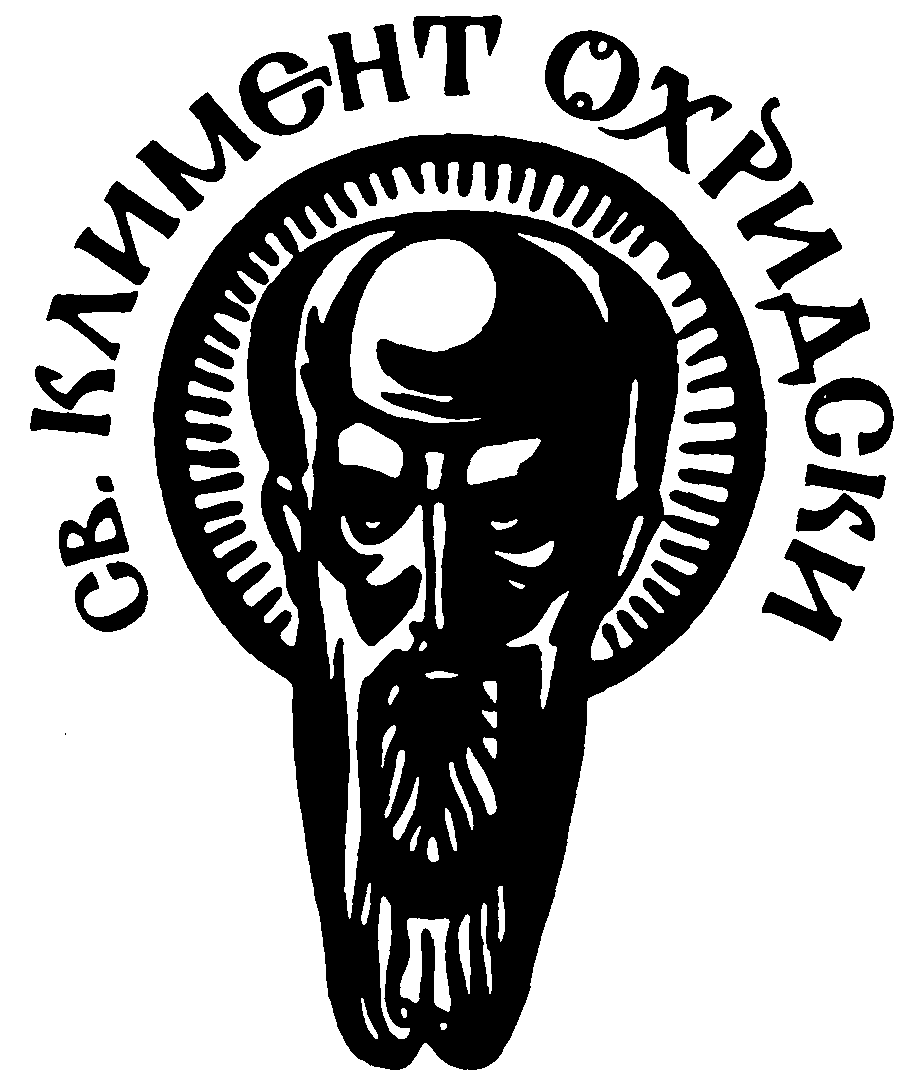 